January 8, 2018Docket No. A-2017-2636652Utility Code: 1220477CERTIFIEDTOMMY GREERINSIGHT SOURCING GROUP, LLC5555 TRIANGLE PARKWAY STE 300NORCROSS GA 30092RE: Natural Gas Supplier License Application Data Requests Set 2 Dear Mr. Greer:On December 4, 2017, Insight Sourcing Group, LLC’s application for a Natural Gas Supplier license was accepted for filing and docketed with the Public Utility Commission.  The application was incomplete.  In order for us to complete our analysis of your application, the Energy Industry Group requires answers to the attached question(s).  Please be advised that you are directed to forward the requested information to the Commission within 30 days of receipt of this letter.  Failure to respond may result in the application being denied.  As well, if Insight Sourcing Group, LLC has decided to withdraw its application, please reply notifying the Commission of such a decision.Please forward the information to the Secretary of the Commission at the address listed below.  When submitting documents, all documents requiring notary stamps must have original signatures.  Please note that some responses may be e-filed to your case, http://www.puc.pa.gov/efiling/default.aspx.   A list of document types allowed to be e-filed can be found at http://www.puc.pa.gov/efiling/DocTypes.aspx.Rosemary Chiavetta, SecretaryPennsylvania Public Utility Commission400 North StreetHarrisburg, PA 17120Your answers should be verified per 52 Pa Code § 1.36.  Accordingly, you must provide the following statement with your responses:I, ________________, hereby state that the facts above set forth are true and correct to the best of my knowledge, information and belief, and that I expect to be able to prove the same at a hearing held in this matter.  I understand that the statements herein are made subject to the penalties of 18 Pa. C.S. § 4904 (relating to unsworn falsification to authorities).The blank should be filled in with the name of the appropriate company representative, and the signature of that representative should follow the statement.In addition, to expedite completion of the application, please also e-mail the information to Stephen Jakab at sjakab@pa.gov.  Please direct any questions to Stephen Jakab, Bureau of Technical Utility Services, at sjakab@pa.gov (preferred) or (717) 783-6174.  							Sincerely,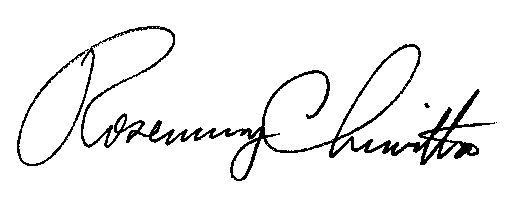 	Rosemary Chiavetta	SecretaryEnclosurecc:JESSICA TAYLORLICENSELOGIX140 GRAND ST STE 300WHITE PLAINS NY 10601Docket No.  A-2017-2636652Insight Sourcing Group, LLCData Requests Set 21.	Reference Application, Section 1.b, Registered Agent – Applicant failed to provide a telephone number for the applicant’s registered agent.  Please provide an updated application page with the appropriate corrections.2.	Reference Application, Section 2.b, Formation Documents – Applicant failed to provide formation documentation for Insight Sourcing Group, LLC.  Please provide the Applicant’s initial formation application documentation.3.	Reference Application, Section 7.b, Financial Fitness – Applicant provided a bank reference letter from its financial institution.  Insight Sourcing Group, Inc. is listed as the customer’s name.  Please explain Insight Sourcing Group, LLC’s relationship with Insight Sourcing Group, Inc.  4.	Reference Application, Section 7.b, Financial Fitness – Applicant provided a Summary Income Statement for Insight Holdings Group, Inc.  The Applicant previously stated that its Parent was Insight Sourcing Holdings Group, Inc.  Please explain Insight Sourcing Group, LLC’s relationship with Insight Holdings Group, Inc.5.	Reference Application, Section 7.b, Financial Fitness – Applicant did not provide sufficient documentation to demonstrate financial fitness for Insight Sourcing Group, LLC.  Please provide financial fitness documentation that may include two consecutive years of income tax filings, three consecutive months of bank statements, fully executed parental agreement showing financial and technical support, etc.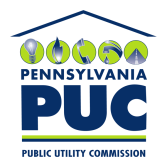 COMMONWEALTH OF PENNSYLVANIAPENNSYLVANIA PUBLIC UTILITY COMMISSION400 NORTH STREET, HARRISBURG, PA 17120IN REPLY PLEASE REFER TO OUR FILE